بودكاست "أصوات من الميدان" شبكة تمكين التعليم 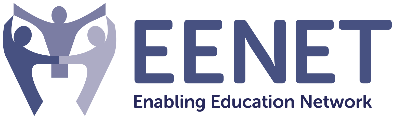 دعوة للمشاركة وتسجيل الاهتمام!تقدم سلسلة البودكاست، إنتاج شبكة تمكين التعليم، منصة لأصحاب المصلحة في مجال التعليم ممن يعيش ويعمل في سياقات يتأثر فيها المتعلمين سلبياً بسبب الإقصاء والتهميش والقمع. تهدف كل حلقة إلى مشاركة القصص من الميدان ونقل أصوات المجتمعات التعليمية المهمشة.هل ترغب في أن يتم استضافتك في بودكاست شبكة تمكين التعليم: "أصوات من الميدان" لنقاش ومشاركة قصتك حول قضايا التعليم الجامع (الشامل) ؟املأ النموذج أدناه وسنتواصل معك لمناقشة الأفكار.أرسل هذا النموذج بالبريد الإلكتروني إلى: أيمن قويدر - aymanqwaider@eenet.org.ukأو أرسل إجاباتك عبر الواتساب إلى أيمن على الرقم  61420763960+الاسم البلدالبريد الإلكترونيرقم الهاتفهل تستخدم تطبيق واتساب؟هل تستخدم تطبيق تيليجرام؟أخبرنا عن اتصالك بالإنترنت.[ملاحظة: يتوفر لدينا خياران لتسجيل البودكاست. يمكننا تسجيله باستخدام منصة Riverside، التي تشبه Zoom. أو إذا كان لديك اتصال محدود بالإنترنت، فيمكننا أن نرسل لك الأسئلة ويمكنك تسجيل إجاباتك وإرسالها كرسائل صوتية لنا (مثل استخدام واتساب) كرد على الأسئلة].أخبرنا عن اتصالك بالإنترنت.[ملاحظة: يتوفر لدينا خياران لتسجيل البودكاست. يمكننا تسجيله باستخدام منصة Riverside، التي تشبه Zoom. أو إذا كان لديك اتصال محدود بالإنترنت، فيمكننا أن نرسل لك الأسئلة ويمكنك تسجيل إجاباتك وإرسالها كرسائل صوتية لنا (مثل استخدام واتساب) كرد على الأسئلة].ما هي مهنتك أو دورك؟ على سبيل المثال، هل أنت مدرس، موظف في منظمة غير حكومية، والد، موظف حكومي، أو غير ذلك؟أخبرنا بإيجاز عن اهتمامك/عملك في مجال التعليم الجامع (الشامل).أخبرنا بإيجاز عن اهتمامك/عملك في مجال التعليم الجامع (الشامل).ما الذي ترغب في مناقشته في البودكاست؟] يستغرق البودكاست حوالي 30 دقيقة، على الرغم من أن المقابلة الكلية قد تستغرق 60 دقيقة. فكر في المواضيع المتعلقة بالتعليم الجامع والنوعي. يمكنك مناقشة أفكار جديدة، أو محاور ملهمة، أو قضايا مثيرة للجدل، أو حتى المواضيع التي يتم تجاهلها وتعتقد أنها تستحق الاهتمام. من المرجح أن المستمعين يكونون على دراية بأساسيات "ما هو التعليم الجامع"، لذا ما هو الجديد الذي يمكنك تقديمه لهم والذي قد لا يكونون قد سمعوا عنه أو قرأوه من قبل؟[ما الذي ترغب في مناقشته في البودكاست؟] يستغرق البودكاست حوالي 30 دقيقة، على الرغم من أن المقابلة الكلية قد تستغرق 60 دقيقة. فكر في المواضيع المتعلقة بالتعليم الجامع والنوعي. يمكنك مناقشة أفكار جديدة، أو محاور ملهمة، أو قضايا مثيرة للجدل، أو حتى المواضيع التي يتم تجاهلها وتعتقد أنها تستحق الاهتمام. من المرجح أن المستمعين يكونون على دراية بأساسيات "ما هو التعليم الجامع"، لذا ما هو الجديد الذي يمكنك تقديمه لهم والذي قد لا يكونون قد سمعوا عنه أو قرأوه من قبل؟[هل هناك أية مسائل تتعلق بالإذن أو السلامة أو الأمن يجب علينا أن ندركها؟ ) على سبيل المثال، هل تلزمك موافقة من جهة عملك لتسجيل البودكاست معنا؟ هل تواجه خطراً إذا أبدت انتقادات لحكومتك؟(هل هناك أية مسائل تتعلق بالإذن أو السلامة أو الأمن يجب علينا أن ندركها؟ ) على سبيل المثال، هل تلزمك موافقة من جهة عملك لتسجيل البودكاست معنا؟ هل تواجه خطراً إذا أبدت انتقادات لحكومتك؟(الصور ومقاطع الفيديو[قد يكون من الجيد والمميز عرض صور أو مقاطع فيديو ذات صلة بالبودكاست الخاص بك، خاصة إذا لم يكن بالإمكان إجراء مقابلة عبر الفيديو معك. هل تمتلك صورًا أو مقاطع فيديو يمكن أن تسلط الضوء على قصتك؟ إذا لم يكن الأمر كذلك، فلا داعي للقلق، إذ ليس ذلك ضروريًا].الصور ومقاطع الفيديو[قد يكون من الجيد والمميز عرض صور أو مقاطع فيديو ذات صلة بالبودكاست الخاص بك، خاصة إذا لم يكن بالإمكان إجراء مقابلة عبر الفيديو معك. هل تمتلك صورًا أو مقاطع فيديو يمكن أن تسلط الضوء على قصتك؟ إذا لم يكن الأمر كذلك، فلا داعي للقلق، إذ ليس ذلك ضروريًا].هل هناك أي معلومات إضافية ترغب في مشاركتها معنا؟هل هناك أي معلومات إضافية ترغب في مشاركتها معنا؟